Publicado en Madrid el 14/10/2020 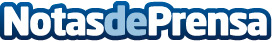 El Foro Internacional de Blockchain reunirá en Badajoz a más de 300 empresas y profesionales El foro organizado por el Instituto Ibérico de Blockchain, la firma Área Financiera y el despacho de la Fuente y Asociados cuenta con la colaboración como partners de la Red Iberoamericana de Jóvenes Líderes, la Asociación de Parques Industriales de Argentina APIA , la Red Business Market, La Fundación Finnova y la Escuela de Negocios y Dirección entre otros. La asistencia virtual y online se llevará a cabo a través de la web oficial del foro www.forointernacionalblockchain.comDatos de contacto:Francisco LozanoInstituto Ibérico de Blockchain620563161Nota de prensa publicada en: https://www.notasdeprensa.es/el-foro-internacional-de-blockchain-reunira-en Categorias: Internacional Nacional Franquicias Finanzas Emprendedores Eventos E-Commerce http://www.notasdeprensa.es